		Raptor Nest Search Form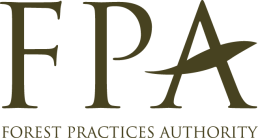 Coupe No.:	  Grid Coordinates: ………..……mE ……………mN (GDA)Raptor Nest Location Form Raptor Nest Activity Assessment Form Ground assessments are NOT to be conducted on days when the temperatures are extreme (<100C or >300C) or raining.  Time within 100m of the nest not to exceed 20 minutes.Time within 200m of the nest not to exceed 1 hour.Appendix 2. Nest attributes to consider during activity assessments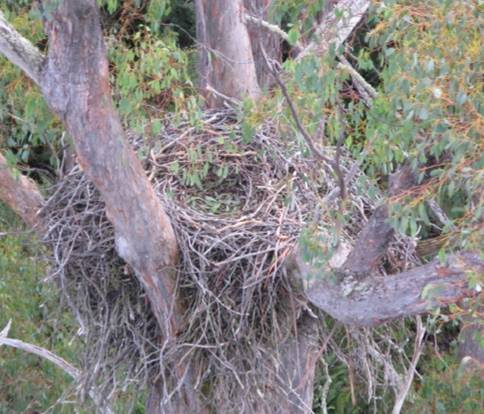 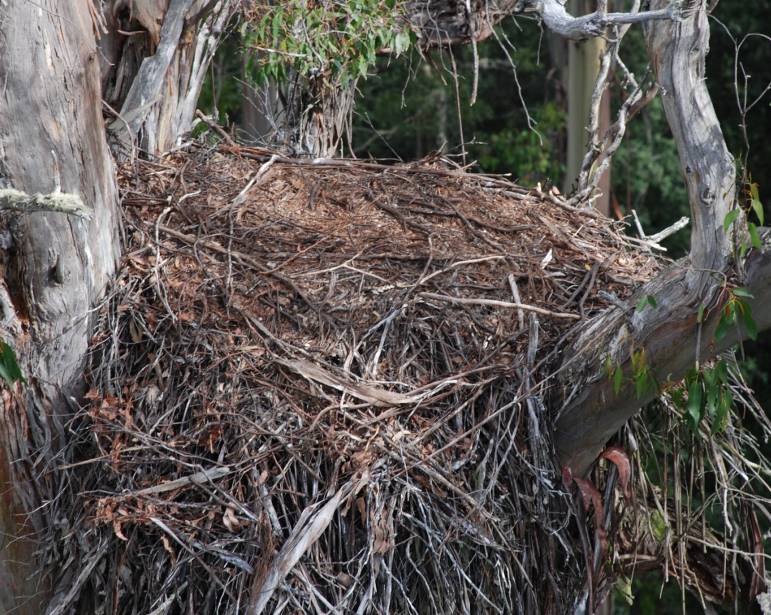 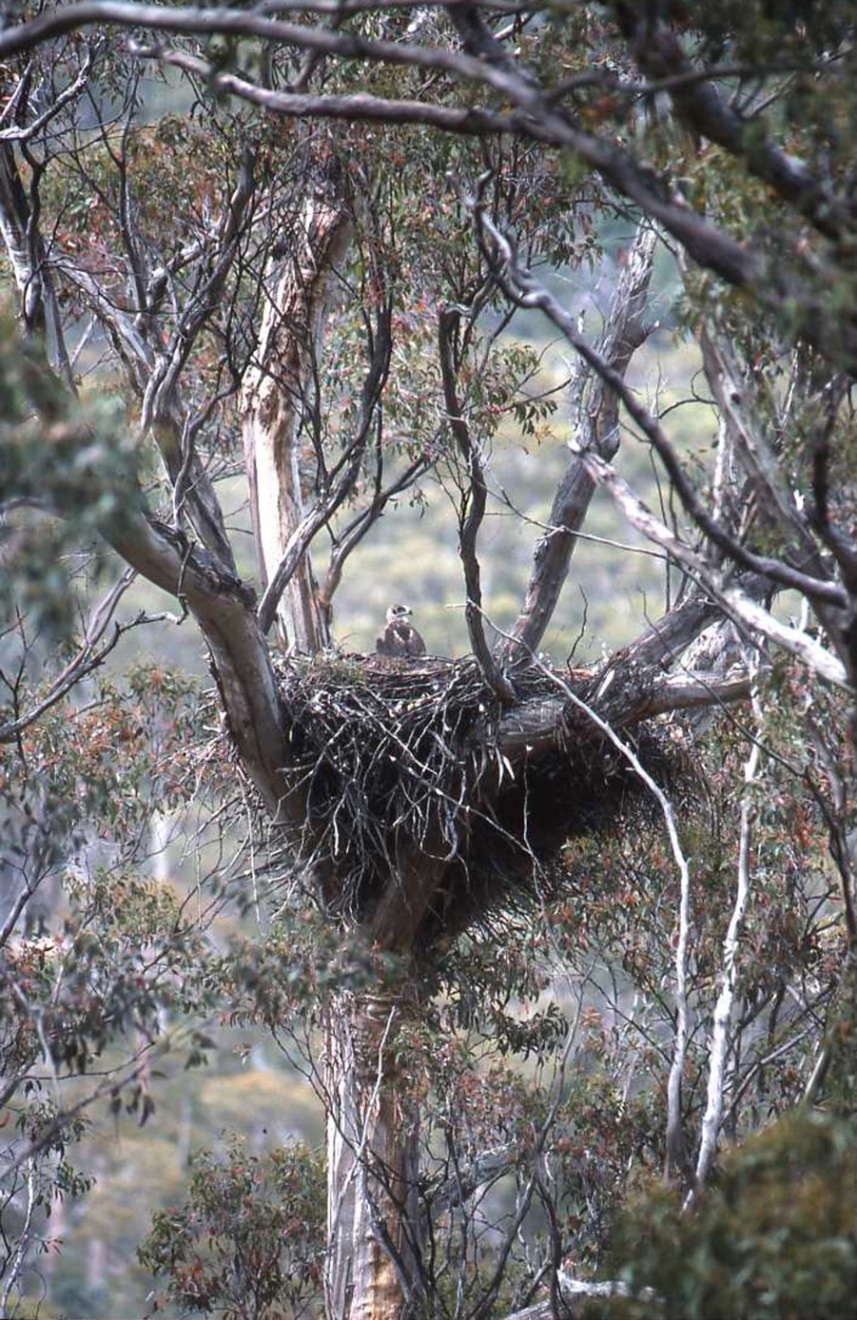 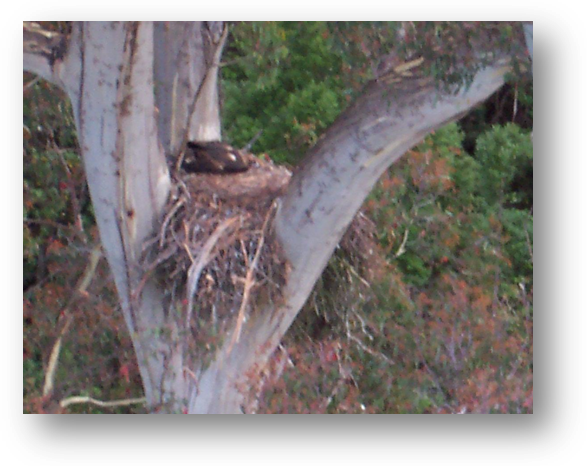 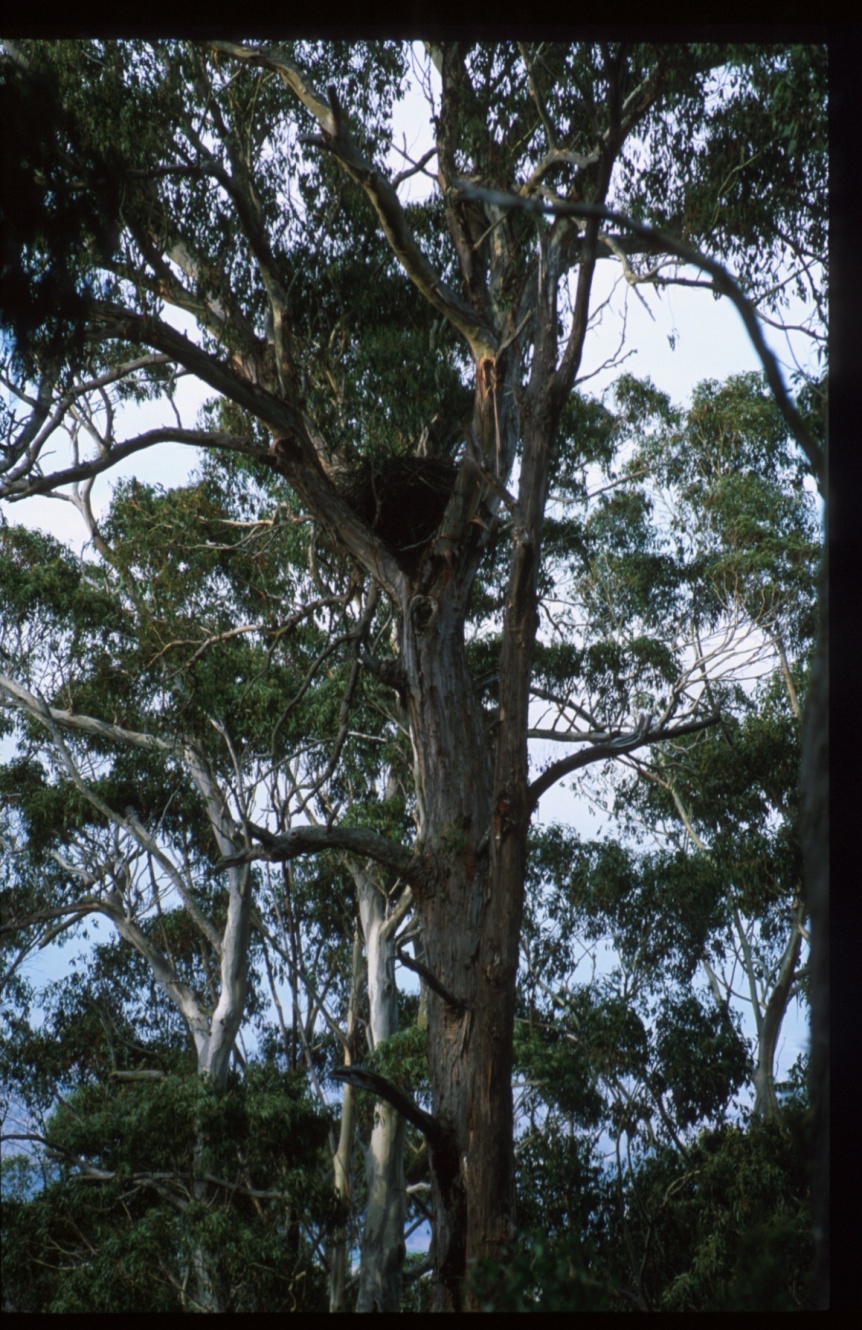 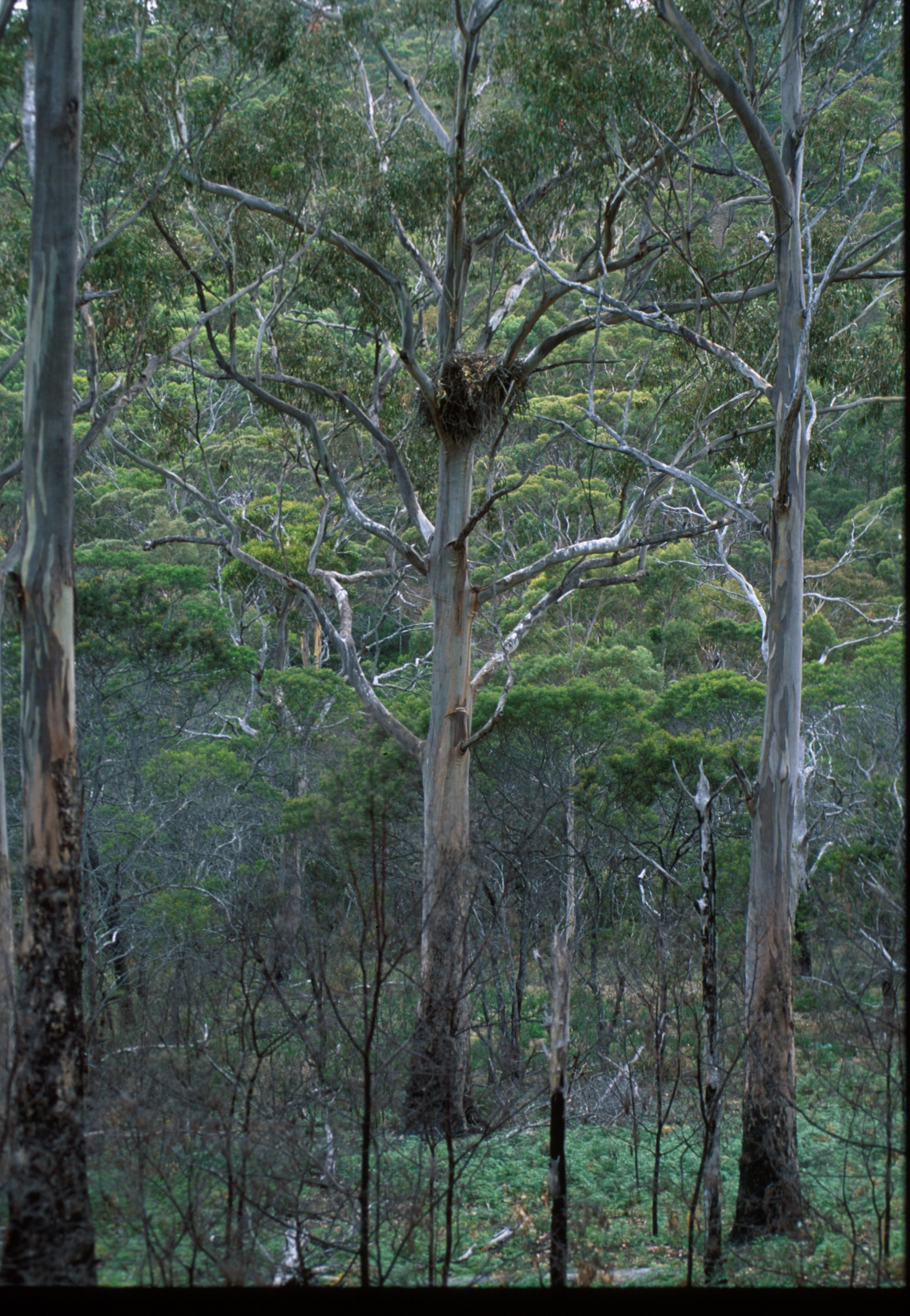 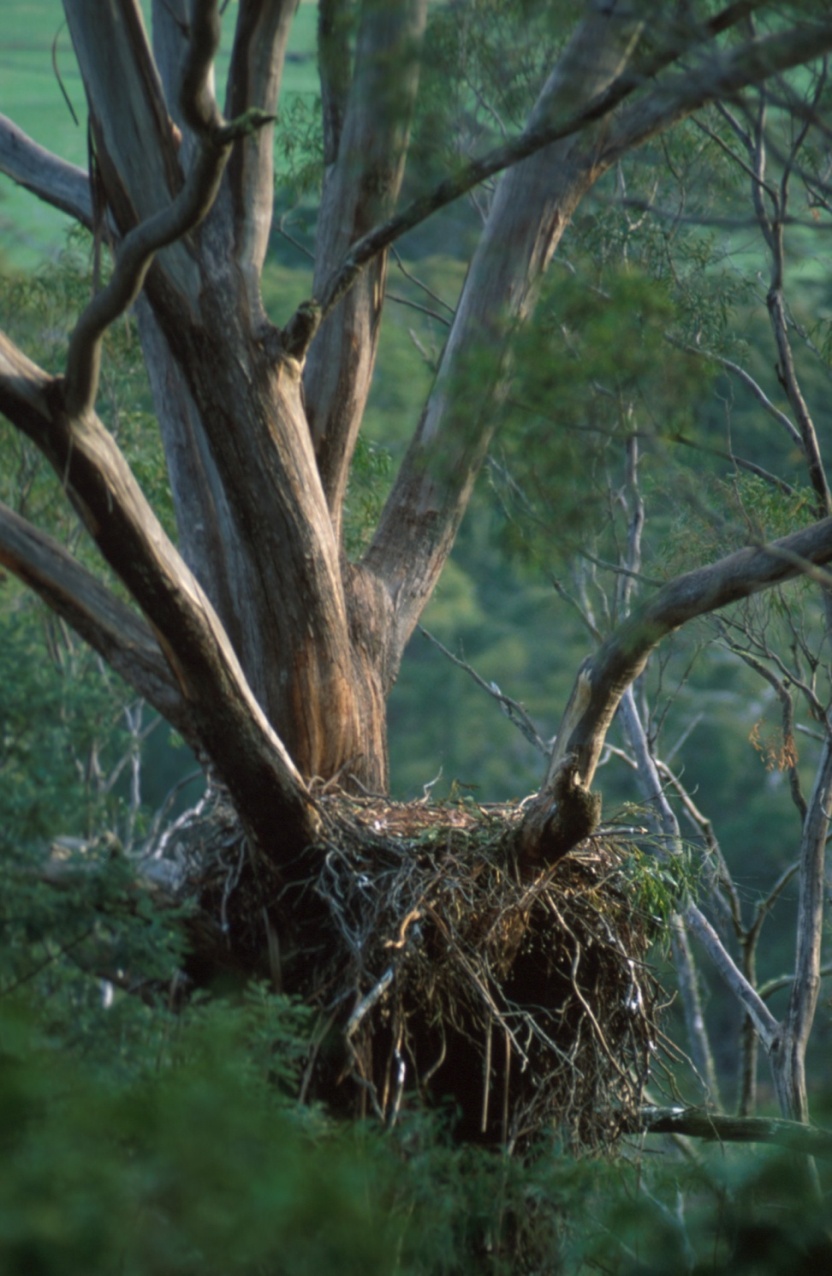 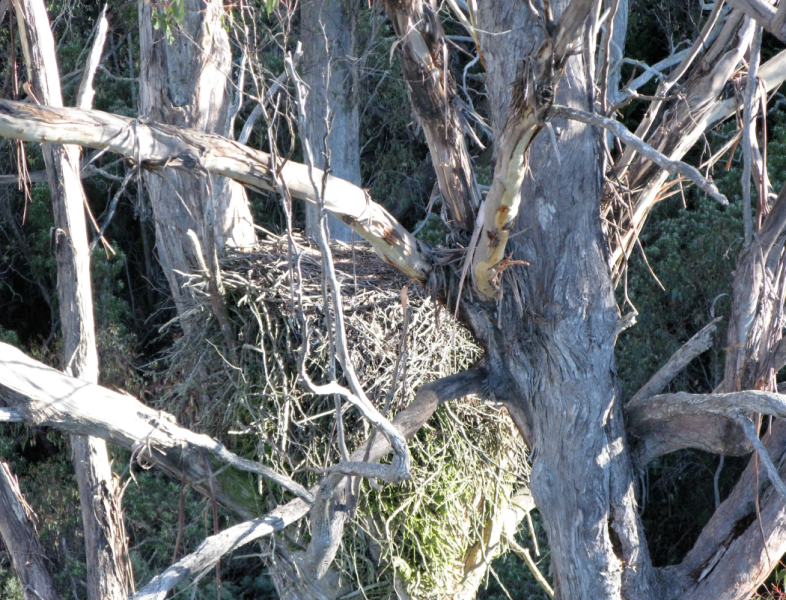 ActionPersonDateResultPreviously searched?Potential nesting habitat assessmentPotential nesting habitat area (attach map)Search of nesting habitatPerson-hours:Search results (mark area searched on map as part of biodiversity evaluation and provide FPA with digital shape files of search area for monitoring purposes)Follow-up search(?)Person-hours:Notification to FPANest site added to NVAReserve added to planning maps/GISSPECIES:SPECIES:OBSERVER: name, address, phone/faxOBSERVER: name, address, phone/faxDATE OF THIS REPORT:WHEN WAS THE NEST FOUND?HOW WAS THE NEST FOUND? eg. during pre-logging search, during forestry operation, etc.HOW WAS THE NEST FOUND? eg. during pre-logging search, during forestry operation, etc.HAD THE AREA BEEN PREVIOUSLY SEARCHED? give detailHAD THE AREA BEEN PREVIOUSLY SEARCHED? give detailLOCATION OF NEST: Nearest feature: …………………….…………………………………………………………………………………………..FPP number: …………………………..…                      Coupe number: ………………………………………………Grid Coordinates: ………………………….....E ………………………………..N   Mapsheet: …….……….…………Datum (GDA/AGD): ………………   GPSed? YES / NO    Accuracy (m) …………LOCATION OF NEST: Nearest feature: …………………….…………………………………………………………………………………………..FPP number: …………………………..…                      Coupe number: ………………………………………………Grid Coordinates: ………………………….....E ………………………………..N   Mapsheet: …….……….…………Datum (GDA/AGD): ………………   GPSed? YES / NO    Accuracy (m) …………NEST SITUATION: was it in a tree (species?), on a cliff, or on the ground?NEST SITUATION: was it in a tree (species?), on a cliff, or on the ground?HISTORY OF NEST USE: known breeding attempts? results?HISTORY OF NEST USE: known breeding attempts? results?NEST DISTURBANCE: forestry, recreation, roading, building, etc.?NEST DISTURBANCE: forestry, recreation, roading, building, etc.?WHAT WAS SEEN? eggs, birds, droppings, nest material, prey, etc.?WHAT WAS SEEN? eggs, birds, droppings, nest material, prey, etc.?Nest Number:Nest Number:Nest Number:Date:Date:Date:Date:Observer Name and Contact Details:Observer Name and Contact Details:Observer Name and Contact Details:Observer Name and Contact Details:Observer Name and Contact Details:Location Name:Location Name:Location Name:Location Name:Location Name:Environmental VariablesEstimated Temperature: ……………..Fine / Overcast / Showers (Please circle)Notes: Environmental VariablesEstimated Temperature: ……………..Fine / Overcast / Showers (Please circle)Notes: Environmental VariablesEstimated Temperature: ……………..Fine / Overcast / Showers (Please circle)Notes: Environmental VariablesEstimated Temperature: ……………..Fine / Overcast / Showers (Please circle)Notes: Environmental VariablesEstimated Temperature: ……………..Fine / Overcast / Showers (Please circle)Notes: Grid Reference of NestDatum (circle):  GDA  AGD                                    Easting  ……………………………….……….. (6)Northing ……………….……………………….. (7)Co-ordinates where you observed nestEasting  ……………………………….……….. (6)Northing ……………….……………………….. (7)Grid Reference of NestDatum (circle):  GDA  AGD                                    Easting  ……………………………….……….. (6)Northing ……………….……………………….. (7)Co-ordinates where you observed nestEasting  ……………………………….……….. (6)Northing ……………….……………………….. (7)Grid Reference of NestDatum (circle):  GDA  AGD                                    Easting  ……………………………….……….. (6)Northing ……………….……………………….. (7)Co-ordinates where you observed nestEasting  ……………………………….……….. (6)Northing ……………….……………………….. (7)Grid Reference of NestDatum (circle):  GDA  AGD                                    Easting  ……………………………….……….. (6)Northing ……………….……………………….. (7)Co-ordinates where you observed nestEasting  ……………………………….……….. (6)Northing ……………….……………………….. (7)Grid Reference of NestDatum (circle):  GDA  AGD                                    Easting  ……………………………….……….. (6)Northing ……………….……………………….. (7)Co-ordinates where you observed nestEasting  ……………………………….……….. (6)Northing ……………….……………………….. (7)Start Time: (hh:mm)                   :   Finish Time:    (hh:mm)                                              :  Finish Time:    (hh:mm)                                              :  Finish Time:    (hh:mm)                                              :  Finish Time:    (hh:mm)                                              :  Finish Time:    (hh:mm)                                              :  Duration (mins):    Duration (mins):    Nest Description: (Provide any further comments relating to what was observed)Make sure all boxes have been markedNest Description: (Provide any further comments relating to what was observed)Make sure all boxes have been markedNest Description: (Provide any further comments relating to what was observed)Make sure all boxes have been markedNest Description: (Provide any further comments relating to what was observed)Make sure all boxes have been markedWere any of these observed on the nest? (Each box MUST be marked Yes/No or Not Assessed ) Were any of these observed on the nest? (Each box MUST be marked Yes/No or Not Assessed ) Were any of these observed on the nest? (Each box MUST be marked Yes/No or Not Assessed ) Were any of these observed on the nest? (Each box MUST be marked Yes/No or Not Assessed ) Were any of these observed on the nest? (Each box MUST be marked Yes/No or Not Assessed ) Were any of these observed on the nest? (Each box MUST be marked Yes/No or Not Assessed ) Nest Description: (Provide any further comments relating to what was observed)Make sure all boxes have been markedNest Description: (Provide any further comments relating to what was observed)Make sure all boxes have been markedNest Description: (Provide any further comments relating to what was observed)Make sure all boxes have been markedNest Description: (Provide any further comments relating to what was observed)Make sure all boxes have been markedGreen leavesGreen leavesGreen leavesGreen leavesGreen leavesNest Description: (Provide any further comments relating to what was observed)Make sure all boxes have been markedNest Description: (Provide any further comments relating to what was observed)Make sure all boxes have been markedNest Description: (Provide any further comments relating to what was observed)Make sure all boxes have been markedNest Description: (Provide any further comments relating to what was observed)Make sure all boxes have been markedFresh (brown) sticksFresh (brown) sticksFresh (brown) sticksFresh (brown) sticksFresh (brown) sticksNest Description: (Provide any further comments relating to what was observed)Make sure all boxes have been markedNest Description: (Provide any further comments relating to what was observed)Make sure all boxes have been markedNest Description: (Provide any further comments relating to what was observed)Make sure all boxes have been markedNest Description: (Provide any further comments relating to what was observed)Make sure all boxes have been markedWhite wash (droppings)White wash (droppings)White wash (droppings)White wash (droppings)White wash (droppings)Nest Description: (Provide any further comments relating to what was observed)Make sure all boxes have been markedNest Description: (Provide any further comments relating to what was observed)Make sure all boxes have been markedNest Description: (Provide any further comments relating to what was observed)Make sure all boxes have been markedNest Description: (Provide any further comments relating to what was observed)Make sure all boxes have been markedFlat compressed nest topFlat compressed nest topFlat compressed nest topFlat compressed nest topFlat compressed nest topNest Description: (Provide any further comments relating to what was observed)Make sure all boxes have been markedNest Description: (Provide any further comments relating to what was observed)Make sure all boxes have been markedNest Description: (Provide any further comments relating to what was observed)Make sure all boxes have been markedNest Description: (Provide any further comments relating to what was observed)Make sure all boxes have been markedNest Bowl (concave nest platform)Nest Bowl (concave nest platform)Nest Bowl (concave nest platform)Nest Bowl (concave nest platform)Nest Bowl (concave nest platform)Nest Description: (Provide any further comments relating to what was observed)Make sure all boxes have been markedNest Description: (Provide any further comments relating to what was observed)Make sure all boxes have been markedNest Description: (Provide any further comments relating to what was observed)Make sure all boxes have been markedNest Description: (Provide any further comments relating to what was observed)Make sure all boxes have been markedBrown leaves on nestBrown leaves on nestBrown leaves on nestBrown leaves on nestBrown leaves on nestNest Description: (Provide any further comments relating to what was observed)Make sure all boxes have been markedNest Description: (Provide any further comments relating to what was observed)Make sure all boxes have been markedNest Description: (Provide any further comments relating to what was observed)Make sure all boxes have been markedNest Description: (Provide any further comments relating to what was observed)Make sure all boxes have been markedDown on/around nestDown on/around nestDown on/around nestDown on/around nestDown on/around nestNest Description: (Provide any further comments relating to what was observed)Make sure all boxes have been markedNest Description: (Provide any further comments relating to what was observed)Make sure all boxes have been markedNest Description: (Provide any further comments relating to what was observed)Make sure all boxes have been markedNest Description: (Provide any further comments relating to what was observed)Make sure all boxes have been markedNest partly/mostly bleachedNest partly/mostly bleachedNest partly/mostly bleachedNest partly/mostly bleachedNest partly/mostly bleachedNest Description: (Provide any further comments relating to what was observed)Make sure all boxes have been markedNest Description: (Provide any further comments relating to what was observed)Make sure all boxes have been markedNest Description: (Provide any further comments relating to what was observed)Make sure all boxes have been markedNest Description: (Provide any further comments relating to what was observed)Make sure all boxes have been markedNest condition Poor/average/good/excellentNest condition Poor/average/good/excellentNest condition Poor/average/good/excellentNest condition Poor/average/good/excellentNest condition Poor/average/good/excellentNest Description: (Provide any further comments relating to what was observed)Make sure all boxes have been markedNest Description: (Provide any further comments relating to what was observed)Make sure all boxes have been markedNest Description: (Provide any further comments relating to what was observed)Make sure all boxes have been markedNest Description: (Provide any further comments relating to what was observed)Make sure all boxes have been markedPrey remainsPrey remainsPrey remainsPrey remainsPrey remainsNest Description: (Provide any further comments relating to what was observed)Make sure all boxes have been markedNest Description: (Provide any further comments relating to what was observed)Make sure all boxes have been markedNest Description: (Provide any further comments relating to what was observed)Make sure all boxes have been markedNest Description: (Provide any further comments relating to what was observed)Make sure all boxes have been markedBird on nest or nearby (note age if possible)Bird on nest or nearby (note age if possible)Bird on nest or nearby (note age if possible)Bird on nest or nearby (note age if possible)Bird on nest or nearby (note age if possible)Bird Activity Observed: (Describe what was observed e.g. Two birds soaring over the nest, bird carrying sticks)Note: Be specific in your description. Comments such as “nest untidy” (common to all nests) provide little detail Bird Activity Observed: (Describe what was observed e.g. Two birds soaring over the nest, bird carrying sticks)Note: Be specific in your description. Comments such as “nest untidy” (common to all nests) provide little detail Bird Activity Observed: (Describe what was observed e.g. Two birds soaring over the nest, bird carrying sticks)Note: Be specific in your description. Comments such as “nest untidy” (common to all nests) provide little detail Bird Activity Observed: (Describe what was observed e.g. Two birds soaring over the nest, bird carrying sticks)Note: Be specific in your description. Comments such as “nest untidy” (common to all nests) provide little detail Bird Activity Observed: (Describe what was observed e.g. Two birds soaring over the nest, bird carrying sticks)Note: Be specific in your description. Comments such as “nest untidy” (common to all nests) provide little detail Bird Activity Observed: (Describe what was observed e.g. Two birds soaring over the nest, bird carrying sticks)Note: Be specific in your description. Comments such as “nest untidy” (common to all nests) provide little detail Bird Activity Observed: (Describe what was observed e.g. Two birds soaring over the nest, bird carrying sticks)Note: Be specific in your description. Comments such as “nest untidy” (common to all nests) provide little detail Bird Activity Observed: (Describe what was observed e.g. Two birds soaring over the nest, bird carrying sticks)Note: Be specific in your description. Comments such as “nest untidy” (common to all nests) provide little detail Bird Activity Observed: (Describe what was observed e.g. Two birds soaring over the nest, bird carrying sticks)Note: Be specific in your description. Comments such as “nest untidy” (common to all nests) provide little detail Bird Activity Observed: (Describe what was observed e.g. Two birds soaring over the nest, bird carrying sticks)Note: Be specific in your description. Comments such as “nest untidy” (common to all nests) provide little detail 